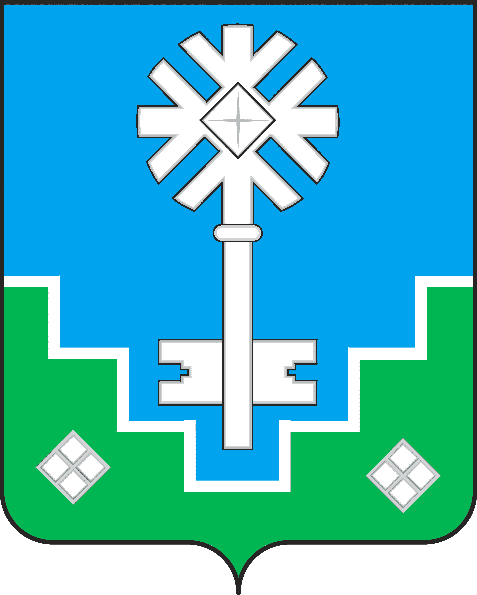 МУНИЦИПАЛЬНОЕ ОБРАЗОВАНИЕ «ГОРОД МИРНЫЙ»МИРНИНСКОГО РАЙОНА РЕСПУБЛИКИ САХА (ЯКУТИЯ)ГОРОДСКОЙ СОВЕТ САХА ӨРӨСПҮҮБҮЛҮКЭТЭ МИИРИНЭЙ ОРОЙУОНУН«МИИРИНЭЙ КУОРАТ» МУНИЦИПАЛЬНАЙ ТЭРИЛЛИИ КУОРАТ СЭБИЭТЭРЕШЕНИЕБЫhAAРЫЫ23.04.2021  	 	                                                                                  № IV–40–16 О рассмотрении ежегодных отчетов и признании утратившим силу решение городского Совета от 23.04.2020 № IV- 30-4В связи с развитием и совершенствованием форм работы городского Совета, учитывая необходимость в соответствии с действующим законодательством рассмотрения отчетов органов местного самоуправления, а также отчет об исполнении бюджета городской Совет РЕШИЛ:1. Признать утратившим силу решение городского Совета от 23.04.2020   № IV- 30-4 «О рассмотрении ежегодных отчетов».2. Рассмотреть отчеты, указанные в решении городского Совета от 23.04.2020   № IV- 30-4 «О рассмотрении ежегодных отчетов», на очередной сессии городского Совета.3. Настоящее Решение вступает в силу с момента его принятия.4. Опубликовать настоящее решение в порядке, установленном Уставом МО «Город Мирный».Председатель  городского  Совета		                                Ю.Б. Мёдова